Q1: PretestAs shown in the figure, a beam of α-particles emitted from a radioactive resource enters the space between a pair of metal plates. Explain why do the α-particles deflect to the negative poles when switch S closes.                      (3 marks)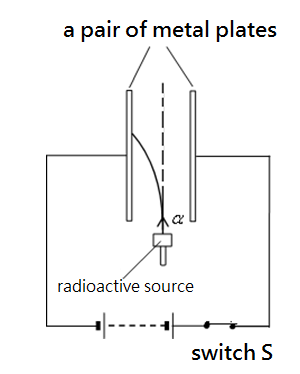 ________________________________________________________________________________________________________________________________________________________________________________________________________________________________________________________________________________________________________________________________________________________________________________________________________________________________________________________________________________________________________________________________________________________________________________________________________________________________________________________________________________________________